Lección 10: Suma y resta con una decenaSumemos y restemos con números del 11 al 19.Calentamiento: Conversación numérica: Una decena y algunas unidadesEncuentra mentalmente el valor de cada expresión.10.1: Problemas-historia con una decena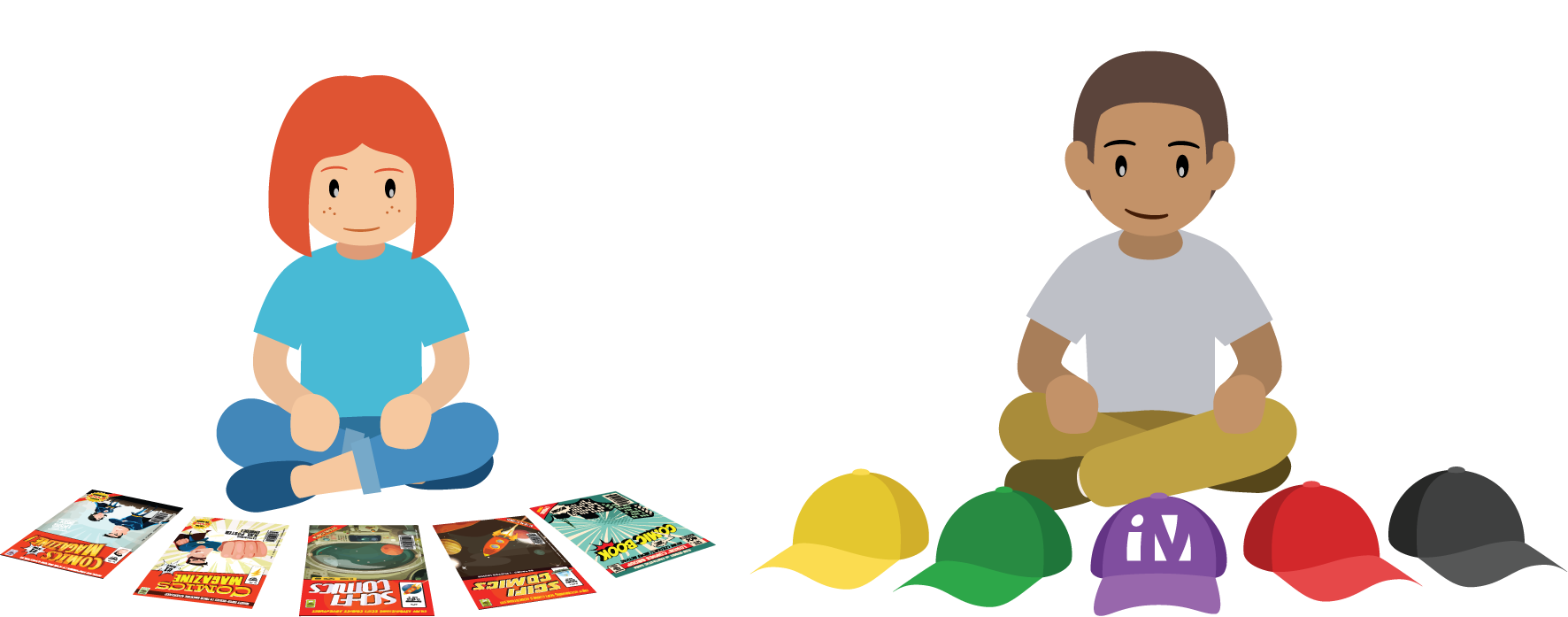 Kiran tenía una colección de 5 gorras de béisbol. En su cumpleaños recibió algunas más.
Ahora tiene 15 gorras de béisbol en total.
¿Cuántas gorras de béisbol recibió?
Muestra cómo pensaste. Usa dibujos, números o palabras.Ecuación: ________________________________Ecuación: ________________________________Priya tenía una colección de cómics. 
Ella recibió 3 cómics nuevos.
Ahora tiene 13 cómics.
¿Cuántos cómics tenía al principio?
Muestra cómo pensaste. Usa dibujos, números o palabras.Ecuación: ________________________________Ecuación: ________________________________10.2: Ecuaciones relacionadasMai está buscando el número desconocido en .Ella dice: “Puedo usar como ayuda lo que sé sobre 10 y algunas unidades”. ¿Qué quiere decir Mai?En cada caso, encuentra el número que hace que la ecuación sea verdadera.
Muestra cómo pensaste. Usa dibujos, números o palabras.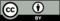 © CC BY 2021 Illustrative Mathematics®